中铁六局集团有限公司物资信息简报(2018-5期 总63期)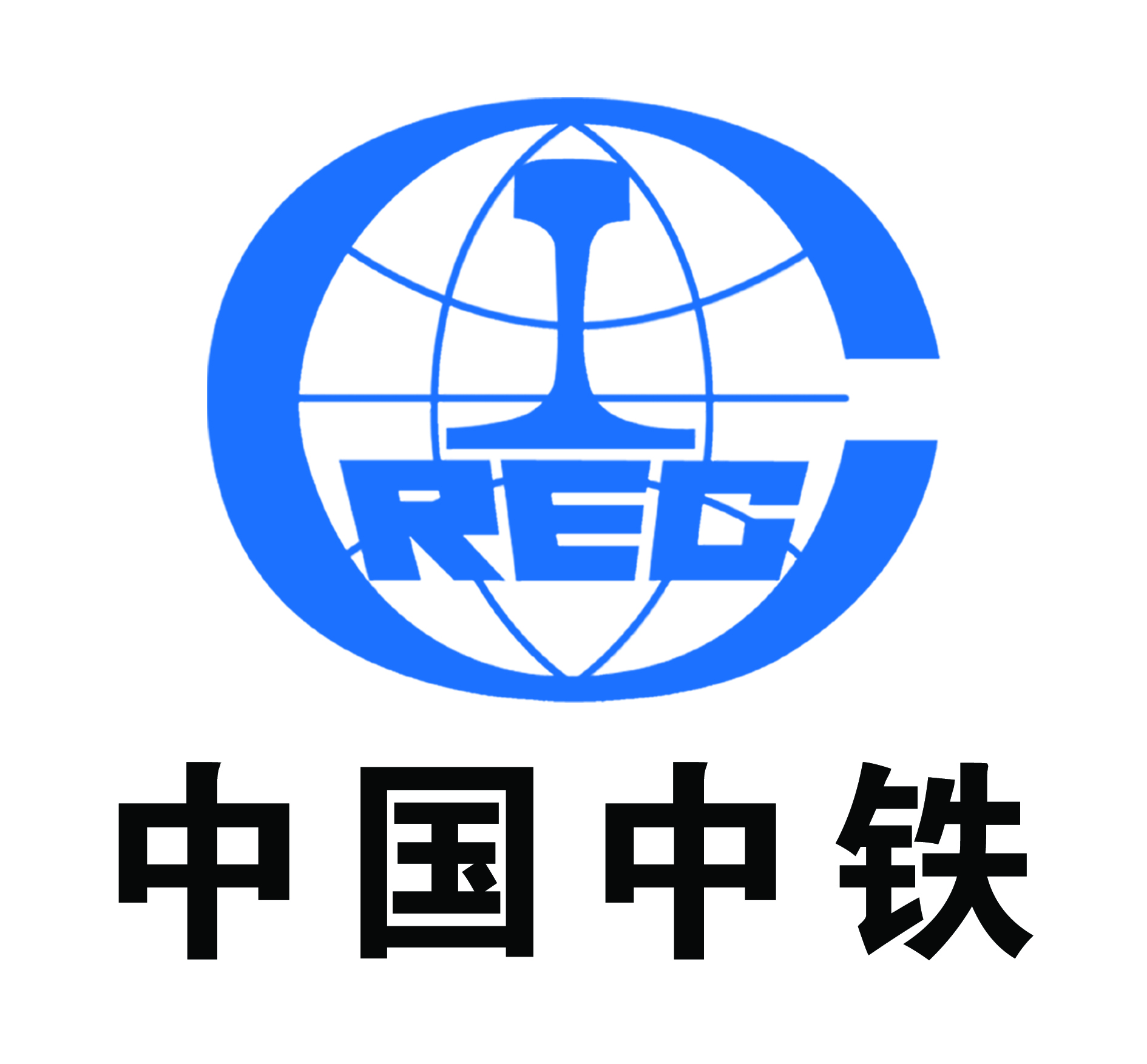 中铁六局集团公司物资管理部二〇一八年五月三十一日前  言中铁六局集团公司物资管理部和中铁六局集团物资工贸有限公司为加强物资系统的信息交流，物资管理信息简报将继续开办，希望指挥部、子分公司物资人员每月将本单位的物资工作、集采工作、近期计划，各项成绩、重大事件等信息及时报送给我们，欢迎大家涌跃投稿，投稿时间为每月20日前。物资管理信息简报自2009年7月15日创刊后，已发表62期。在此期间，受到了集团公司各位领导和各位同事的关心，受到了各指挥部和子分公司各级物资人员的支持，希望我们的简报能够越办越好，越办越丰富，成为集团公司各位物资人员的喜爱读物和工作伴侣。在新的一年，物资管理部和物贸公司感谢大家长久以来的厚爱与支持，同时也希望大家以后能够更加支持我们、多给我们提出宝贵建议和意见。责任编辑：严永清 李旭东           核稿：武振亚　董占国抄送:集团公司领导，各部门、各子分公司、局指挥部。目    录第一部分 物资集采信息	4一、5月份物资集采信息	4二、5月份电商采购额统计	5三、5月份挂网招标工作	7第二部分 物资管理信息	12一、	集团公司5月份物资主要管理工作	12二、	集团公司下月物资工作计划	16三、子分公司5月物资主要工作	16五、指挥部5月主要工作	35第三部分 鲁班网计划应用通报	39第四部分  通讯报道管理	40第五部分  物资工作动态	44  物资集采信息  一、5月份物资集采信息各子分公司具体完成情况见下表：二、5月份电商采购额统计各子分公司具体完成情况见下表：三、5月份挂网招标工作5月份，集团公司共挂网招标采购或竞争性谈判采购共70项，对主要物资在鲁班网、中铁六局物资网和中国采购与招标网进行了挂网。 物资管理信息集团公司5月份物资主要管理工作1、2018年5月份集采数据集采数据：5月份，进行集采供应项目数量167个，采购供应总额11.6亿元，其中集采供应额11.46亿元，物资集中度98.7%。年累物资采购供应总额35.95亿元，年累集采供应额35.34亿元，占自定指标97亿元的36.43%，物资集中采购度40.16%；电商数据：5月份，有159个项目部开展电商采购，成交金额15712万元，其中中铁物资商城成交金额15358万元，在线支付金额2492万元，阿里巴巴中铁六局采购专区成交金额353万元；今年有249个项目部开展电商采购，累计成交金额61984万元，占年度电商指标8亿元的77.47%，其中中铁物资商城成交金额60470万元，占年度电商指标8亿元的76.67%，在线支付金额25003万元，占年度电商指标8亿元的31.2%；招标数据：5月份有效公开挂网采购项目32个，年累有效公开挂网项目99个；5月采购中标总额86765.86万元，与平均报价相比降低采购成本5645.76万元，降采率6.11%，其中鲁班网开标26次中标金额83311.27万元，公共平台开标6次中标金额3454.59万元；年累采购中标总额192482.39万元，与平均报价相比降低采购成本14439.32万元，成本降低率6.98%，其中在鲁班网开标86次中标金额182775.31万元，公共平台开标13次中标金额9707.08万元。另外，中铁物贸今年新签合同45份，新签合同采购额22060.64万元，按照股份公司规定并入鲁班网招标采购；2、转发了股份公司2018年-2019年采购指引清单的通知；3、下发了公司关于合同评审补充规定的通知，对各部门职责进行了重新划分，对评审流程进行了补充完善；4、与局办沟通物资“双超”经验编写事宜；5、编写并发放集团公司4月份物资简报；6、编制了王新华总的2017年KPI绩效考核报告及今年绩效修改意见，并报送；7、编写了集团公司地材集中管控举措及管理经验汇报；8、按照股份公司要求，与局办、设备部沟通采购信息收集事宜；9、下发了周转材料信息简报、废旧物资信息简报；10、配合局纪检监察部到商合杭现场进行地材采购供应情况调查，收集、整理各重点铁路工程的砂石料采购供应报表，并按要求进行了多次汇总、完善资料，修改情况说明并报送局纪检监察部；11、完成了授权委托申请流程，办理了中国中铁采购电子商务平台网上商城企业管理员授权事宜；12、参加大厦火灾自动报警系统更新改造项目、大厦无负压供水系统的评审；13、编写了集团公司地材集中管控举措及管理经验汇报；14、参加集团公司重庆地铁十号线的成本分析；15、发布了一季度物资成本分析情况通报；16、转发了股份公司第108期采购管理工作简报及上网采购问题明细说明；17、发布了集团公司4月份双超整治情况通报；18、发布了集团公司三个重点工程集采物资供应价格调整通知；19、发布召开京张物资供应现场协调会通知；20、参加集团法律合规工作会议，学习新版《民法总则》，汇报了公司2017年度合同管理“六统一”执行总结；21、组织召开了京张铁路物资供应现场协调会；22、参加股份公司审计署进驻动员视频会；23、参加股份公司推进商旅服务采购视频会；24、下发第十批合格供应商名录发文；25、下发了重点工程价格调整的通知；26、发布了公司5月份价格调整会议纪要；27、编制发布了公司新版合同示范文本，增加了履约保证金条款；28、编制并下发了所有限制交易供应商清单；29、编制了集团公司2018年防洪物资储备及信息统计的通知，待会后经领导批准下发；30、编制完成2018年度战略、优质供应商文件；31、编写公司年度法律合规重点工作计划；32、完成每日物资供应动态日报、每日主要城市钢材水泥价格动态日报。集团公司下月物资工作计划  1、继续盯控各工程项目的物资集采供应工作，确保全局各工程项目施工生产的顺利进行；2、做好几个文件的下发工作；3、审核各公司报送的2017年鲁班网招标资料，以备审计；4、收集各公司供应商排查报告，做好数据统计；5、做好本月集采数据在鲁班平台录入、上传工作；三、子分公司5月物资主要工作（一）北京公司1、参加集团公司物资成本分析会议。2、参加公司代建京张工程、胶泥湾公路工程、京张二标段、北京地铁六号线、翠湖南路工程、延崇高速公路成本分析会。3、参加2018年1季度秦皇岛项目部成本分析工作。同时开展财经自查物资管理部分内容。4、参加丰台站铁路工程、平天高速公路、北京地铁六号线劳务招标会议。5、参加企管部组织的“全面管理实验室”活动推进视频会。6、根据部门人员分工调整内容，部门内部人员工作进行交接。7、统计完成上报集团公司铁路重点工程地材支付统计表。8、发布关于开展2018年项目基地资产盘点工作的通知，开展项目基地库存物资盘点排查工作。9、发布关于国家对增值税税率下调，物资合同价款调整的紧急通知，要求各单位对物资合同相关内容进行调整。10、研讨修订物资管理办法，编制管理文件流程。11、根据集团公司管理要求，排查地材供应商准入合格事宜。12、完成2018年4月份物资双超管理数据的收集复核编辑报送工作。13、物资系统群通报平天项目部存在的物资管理问题。协助平天项目部完善业主迎检资料。14、收集2018年4月份成本分析数据报表资料。15、完成中国中铁鲁班电子商务平台变更索赔模块人员权限设置。16、参与指挥组织的关于物贸公司钢材供应协商会。17、编制完成鲁班网申报代建京张铁路工程级配碎石采购计划、国道307下穿京沪立交桥混凝土采购计划及京沈星火站砂石料采购计划。18、完成丰台站道砟、京张铁路工程砂石料挂网售标。19、完成秦城混凝土、承德顶桥混凝土、京张铁路、代建京张铁路工程级配碎石、唐车锚固剂计划审批工作。20、完成沧州307国道工程混凝土招标准备工作。21、完成丰台站混凝土开标工作。完成秦皇岛项目道岔及轨枕供应，保证了五一前节点工期物资供应工作。22、配合财务部处理非金属帐务问题。23、完成宣左跨公路桥钢材、钢绞线、锚具代理招标资料编制。24、完成下花园东河一桥钢材挂网采购工作。25、完成北京地铁6号线、S1线03标、京新高速公路工程流标钢材、钢绞线采购二次挂网工作。26、完成京沈客专星火站工字钢局采购网二次挂网工作。27、完成河西支线工程管片、延庆、沙城顶桥混凝土挂网售标、开标、定标工作。28、完成代建京张铁路工程道砟开标、定标工作。29、安排专人协调京张移动模架小件模板的生产、供应问题。妥善解决京张第二套移动模架小件模板的供应问题。协调京张道碴钢材等物资供应。30、组织约谈京沈客专星火工程商混供应厂家，解决监理对商混站原材提出的质量的问题。31、参加丰台站改工程第一步过渡所需主要物资（钢筋、砼、防水材料、钢轨、砼枕、配件及道碴等）供应筹备会。32、完成延崇高速公路工程、S1线03标工程锚具合同的签订。33、完成沧州南环307国道下穿京沪铁路立交桥工程、踩河南路污水管线穿越铁路防护工程、胶泥湾至西洋河（冀晋界）公路、唐山二环线、京沈客专星火站枢纽站前工程、九景衢铁4标工程、康辛路工程广通路下穿京包铁路工程所需钢材、焊网、 混凝土挂网招标。34、完成怀来县经八路、顶进框架桥工程混凝土竞争性谈判开标。（二）太原公司1、协调太原市政、京张、准朔等工程主要物资供应。2、协助西南环项目部进行混凝土配合比调试。3、根据集团公司要求，开展物资合格供应商排查工作，并督导各单位对供应商排查中发现的不在合格供方的供应商进行注册。4、对2018年一季度经济活动分析中各单位物资方面问题进行汇总，并提出整改要求。5、编制4月责任矩阵管理完成和5月责任矩阵管理计划。6、对西北二环项目进行前期调查策划，对寿阳站换梁工程T梁进行物资市场调查。7、配合西南环项目部接受铁路总公司信息化检查。8、对太原站改项目部进行质量安全红线自查。9、对主要物资发放程序进行梳理，进一步明确混凝土、机械分公司及架子队管理职责。10、对朔州项目部废旧物资进行鉴定。11、根据全面管理实验室工作要求，梳理公司物资管理现行制度清单。12、配合工会制定物资中心料库建设标准要求。13、参加公司组织的内业资料管理研讨会。14、对新店街钢绞线、压浆料、京张项目填料、清水砖进行招标。（三）呼和公司1、转发集团公司《关于立即开展物资供应商排查的通知》（2018-09 号）、《3月份双超整治情况通报》（2018-10号）。2、编制下发公司《关于立即开展物资供应商排查的通知》（2018-03号）、《呼和公司3月份双超整治情况通报》；编制下发《呼和公司2018年5月份物资供应商排查情况通报》。3、办理成都天府机场高速公路工程砂石料、粉煤灰及砂夹石招标采购事宜；办理绥延高速项目碎石、石屑招标采购事宜；收集各单位集采计划，安排挂完招标事宜；配合局巡察组检查；参加公司项目方案评审及各类培训、会议等。4、督察完善各项目部物资调价审批资料。对呼和公司所属各单位物资供应商进行排查，对未注册合同供方的供应商督促进行合格供方准入。督促并协助各项目部对物资管理7.0系统及鲁班平台计划管理模块进行计划录入工作。收集、完善公开挂网招标采购的资料并扫描存档；盯控各项目部废旧物资处理情况，收集相关资料进行备案；对各项目部提报的计划进行批复和上报；督促各单位进行月末物资盘点工作；盯控各项目部物资采供情况，协调各项目部物资调拨调剂事宜，盘活闲置物资。5、维护微信公众号---呼和铁建物资，及时发布物资管理相关通知和报道；整理核对各项目所报供应商的网上注册内容与实际缴费情况是否相符并督促缴费，查验各供应商汇款回执并督促出具付款委托，收集及审批供方调查审批表，收集及登记供应商准入承诺书、准入申请表，进一步推进中铁物资商城采购及平台线上付款事宜。完善供应商评审工作及供方准入审核程序；积极督导、引导各项目部及时进行物资采购评审专家的注册工作。6、编制报送呼和公司四月份“双超”报告。统计汇总各项目部5月份物资进场、消耗情况；编制上报各项月度报表。（四）天津公司1、协调梅汕客专油品、地材、主材、钢模板、锚具及商合杭钢材、地材及朝阳一标二衬用止水带、水泥的供应工作；协调指导商合杭钢箱梁现场安装及架设工作；对宣绩铁路移动模架进行了采购及租赁价格的调查：11000元/吨，生产周期2-3个月，对厂家技术方案进行索要与公司工程技术部进行配合。2、对梅汕自购配件拟中标推荐厂家进行实地考察。3、协调保沧高速工程钢材、水泥供应工作，策划钢材招标工作。4、对动车城钢材组织了第七次挂网招标工作。5、参加了丰台站改砼在集团公司组织了招标工作，450元/方，钢材供应。6、对唐廊高速工程护轨桥枕及配件组织物资商城采购工作。7、对蓟州南站站台面需用物资进行中铁物资商城挂网采购，初步确定供应商已通知项目部与厂家联系进行送样确定厂家。8、对唐廊高速线路加固用扣轨进行了内部调拨，对排水泵站中标厂家签订采购合同，协调供应事宜。9、协调梅汕客专油品、地材、主材、钢模板、道碴、锚具及商合杭钢材、地材及朝阳一标二衬用止水带、水泥的供应工作。10、对梅汕自购配件中标厂家发放中标通知书签订合同；对梅汕客专砂子组织公司调价会议：砂子108元/吨，碎石鄂破94元/吨，反击破133元/吨。11、协调保沧高速工程钢材、水泥供应工作，组织钢材第四次招标工作；对顶管组织了采购工作，合同已签订，正在组织进场。12、对动车城钢材组织了第八次挂网招标工作。13、对唐廊高速工程护轨桥枕及配件组织进场中。14、对蓟州南站站台面需用物资组织进场中，对612米防护栅栏计划从西南环项目部剩余合同量内进行调剂。15、对商合杭防护栅栏及梅汕客专声屏障H型立柱组织挂网招标工作（防护栅栏已有六家响应，计划5月31日开标；声屏障已有四家响应，计划6月8日开标）。16、协调丰台站改钢筋供应，目前局物贸不在统一供应，前期应急采购已进场一部分。17、完成对梅汕、商合杭等10个项目部的主材、地材的节超“经济活动分析”以及“双超分析”资料，并开会予以通报。18、完成了人力资源部牵头组织的“项目部（分公司）物资管理工作行为考核”内容的制定。19、参加了并完成了集团公司组织的季度成本分析。20、参加了工程部组织的北京铁路局红线检查组对南港项目部的检查。21、参加了梅汕例外会。22、对翁开进行管理交底。23、完成对机关及项目部责任矩阵的初步建立。24、准备集团公司巡视组所需的各类资料。25、对辽西北废旧电缆、风水管组织了处置竞价会。26、完成了机关及项目部责任矩阵的建立。27、迎接完成了集团公司巡查组的巡查。28、完成了供应商注册的排查。29、完成对蓟州南站、保仓项目部现场文明施工的督导、帮扶。石家庄公司1、按照公司领导要求，参加邯郸站改项目要点施工，协助项目部组织物资供应。2、按照集团公司和公司主要领导要求，对石家庄地铁二号线项目部、邯郸站改项目部、莲池大街、和邢项目进行了工程项目物资消耗双超治理专项检查。3、按照公司领导要求，编制“加强公司物资成本管控工作的文件”，并下发至公司所属各单位，要求各项目部遵照执行。4、按照公司领导要求，协调和邢、柳石南、邢邯郸站改、莲池大街、平赞高速、祥瑞城等公司重点工程主要物资供应。5、按照公司领导要求，参加新乐桥工程标前联动会，协调建设单位、审价单位到生产厂家考察。6、贯彻传达按照集团公司2018年度物资公所会议精神，转发相关文件到公司各项目部。7、参加公司2018年1季度各项目部经济活动分析。8、参加石家庄地铁二号线工作组，并落实相关工作要求。9、根据公司人力资源部通知，上报2017年度部门考核情况。10、按照集团公司物资部要求，完成公司非合格供应商审核注册。11、关注太原西北环工程前期策划物资机械准备情况。12、按照审计部审计亏损项目审计结果，督导项目部完成整改，协助对直属项目部冀南新区项目的过程审计。13、分别参加公司安全生产视频会议和股份公司审计进点视频会。14、根据公司人力资源部通知，修订项目考核系统标准，。15、派人参加柳石南项目部合同履约检查。16、参加工程部组织的莲池大街专项方案评审会。17、协助公司成本部完成股份公司要求的二次经营工作鲁班网数据录入。18、根据集团公司物资部要求，每日上报公司各项目部物资供应情况及措施。19、按集团公司物资部要求，上报公司物资消耗专项整治情况报告及物资消耗扣款统计表。20、按要求上报各项报表资料。（六）建安公司1、组织完成对新建厦门北动车运用所及迁建既有厦门客车整备所工程电线电缆、配电箱采购；河南汝州市煤山街道洗耳河片区赵庄城中村改造工程钢材、商砼采购。2、转发集团公司《关于公布2018年第一批限制交易供应商名单的通知》、《关于公布2018年第二批限制交易供应商名单的通知》、《关于公布2018年第三批限制交易供应商名单的通知》的通知，并按文件要求，严格执行。3、转发集团公司《关于转发中国中铁2018－2019年度各类产品及服务采购组织、采购方式及资金支付指引清单的通知》的通知，进一步规范公司采购活动，明确各类产品及服务的采购组织、采购方式及资金支付要求，在相关产品及服务采购时严格执行。4、根据集团公司下发的《关于立即开展物资供应商排查的通知》的文件要求，公司组织对所有工程项目和未履行完毕（含未付完货款）的物资合同进行专项排查。并根据排查情况，对还未完成注册的供应商指导、帮助、催促其于5月底完成注册。（七）丰桥公司1、对东北六项平改立项目所需钢筋、商砼组织招标采购2、对大连长兴供水工程项目所需钢管组织招标采购。3、整理下发公司物资管理相关制度文件。4、组织对线路项目承建邢台经济开发区新型建材产业园区、恒进纺织项目供热管网工程，管道市场供应情况进行调查。5、组织进行邢台项目砂石料市场调查。6、对阳安工程所需工具轨进行挂网招标采购。7、赣深项目大临所用砂石料等物资挂网招标采购。8、其他日常管理工作。（八）路桥公司1、关于转发集团公司《关于转发中国中铁2018－2019年度各类产品及服务采购组织、采购方式及资金支付指引清单的通知》的通知2、收集整理、上报2月份项目部“双超”资料。3、整理审计整改资料。4、组织参与玉楚项目部粉煤灰、外加剂等主要材料招标。5、参与对赣深项目部的财经立体稽查工作。6、收集整理上报项目部物资供应商排查报告。7、对项目部上报的废旧积压物资及处理的资料进行整理。（九）交通分公司1、牵头组织工程部、安质部、机械部和试验检测中心针对北京项目管片掉块、龟裂和防渗性欠佳等质量问题到北京项目部和固安管片厂进行现场查看和综合诊断，找出原因，提出改进措施；2、配合审计部对赣深项目进行经济责任审计；3、对赣深和福厦项目进行物资管理过程帮扶和检查，调配相关物资管理人员充实赣深项目部；4、配合财务部完成部分项目的财务立体稽查；5、对4月份在物资“双超”整治过程中存在大额冲回扣款的阳安、衢宁项目进行数据核实和原因分析；6、完成物资管理考试大纲的编写；7、完成了衢宁项目部（衢宁项目部二分部一工区路基附属）片石和兰州项目部混凝土和砂子等物资计划审批授权招标工作。8、完成了第一次沈阳项目部水泥、粉煤灰、膨润土、砂子和预制管片,第三次北京项目部粉煤灰和砂子在鲁班网上挂网工作。（十）广州公司1、赣深砂石料开标，碎石已定标，砂子因投标人资质问题流标；2、珠机项目钢模板、临建混凝土开标，已定标;3、南沙港吊索开标，因投标人不足流标，已向集团公司打报告走股份公司内部优先采购; 4、配合审计部对佛山地铁项目进行审计； 5、组织项目物机人员进行材料验收专项培训；6、与纪检监察部等相关部门到南沙港、佛山地铁、赣深、龙怀进行固定资产管理效能监察；7、协助龙怀项目与出租方就脚手架丢失事宜进行洽谈，并签订赔偿协议； 8、协助珠机项目对钢筋场临时用电进行规划，新购的10吨桥式起重机已送达现场；9、参加公司项目实验室推进会和成本部门新制订文件研讨会、股份公司专项审计进点会；（十一）电务公司1、丰台站改拆改工程电力电缆挂网采购、接触网线材集中采购工作。2、港池岛、邯郸站改接触网承力索、接触线的集中采购工作。3、曹妃甸港池岛接触网支柱的集中采购工作。4、港池岛低压电缆集中采购工作。5、督导检查北京地区项目物资管理工作。（十二）海外公司（无）四、子分公司下月物资工作计划（一）北京公司1、根据成本信息系统使用管理要求,开展常规物资信息录入工作，持续推进1.0及2.0成本信息系统使用管理工作；完成非上线物资付款审批管理工。2、组织开展物资专业知识及管理文件培训工作。3、项目基地库存物资盘点排查工作资料汇总和总结。4、实施河西支线工程钢材谈判。5、编制延崇高速公路钢材再次挂网招标文件。6、编制北京地铁六号线市政管廊钢材招标文件。7、编制丰台车站钢材招标文件。8、签订通州核心区热力管线、康辛路钢材合同。9、重点协调钢材供应问题。10、实施代建京张张家口南站、清河站、L2\L3、延崇级配碎石标书编制。11、实施京沈客专星火站砂石料、踩河南路水玻璃挂网工作。12、实施国道307工程水泥、混凝土标书编制。13、盯控唐车试验线工程钢轨、轨枕及配件的进场。14、重点关注丰台站改、京张、代建京张、平天、衢宁、延崇、福夏等重点工程的物资供应。（二）太原公司1、关注重点工程项目物资采购供应情况。2、修订并发布物资管理及集中采购供应管理办法。3、根据全面开展管理实验室工作要求，编制物资管理相关流程。4、对太原地区市政相关工程钢材、混凝土、市政项目部新店街工程桥栏杆、伸缩缝、京张项目部混凝土、静兴项目部钢模板进行招标。（三）呼和公司1、做好新中标工程的前期物资市场调查工作；关注各新开项目部前期物资需用及供应的情况，做好项目组建初期各项工作的推进；及时收集项目主要材料供应方式及采购计划，组织采购计划的报送及招标准备，保证各项目物资采供工作顺利开展。协调各项目部物资调拨调剂事宜，盘活闲置物资。2、完成成都天府机场高速公路项目砂石料、粉煤灰及砂夹石开标事宜，完成绥延高速项目碎石、石屑开标事宜，盯控其他项目集采物资挂网招标事宜；盯控各收尾工程物资清查工作，严控物资成本，核查并完善物资资料。 3、督促各项目部核对物资数据，做好月度各类报表数据的统计工作，务必做到数据准确、前后关联。盯控督促各项目部“双超”专项整治工作的问题整改落实情况。4、完成各类月度、季度报表及其他通知报表的编制报送工作。5、盯控、督促项目部完善各物资管理平台信息录入及供应商准入管理工作。（四）天津公司1、重点关注协调梅汕客专混凝土原材供应情况，拟携混凝土分公司对中标厂家协调料源工作，确保现场物资供应工作；继续协调梅汕客专钢模板的供应工作；协调梅汕客专局供料供应事宜。2、继续协调商合杭自密实砼、地材的供应工作；继续做好丰台站钢材应急采购工作。3、继续督促项目对宣绩铁路需用混凝土原材组织计划提报，进行挂网招标工作。4、督促新开瓮开、黑龙潭、丰台站项目进行物资计划提报工作，组织挂网采购工作。5、拟对保沧工程钢材、防水卷材进行挂网招标工作。6、对梅汕客专橡胶道口板及挡车器组织进场工作。7、拟对蓟州南站需用空调、风机组织采购工作。8、督促项目部对洞庭路工程泵站计划提报工作。9、继续对各项目物资成本管理系统的督导。10、完成各项目部周转材料、临时设施盘点的督导、汇总、上报工作。11、督导鲁班平台计划模块的录入。12、整理梳理内业资料，做好迎审准备工作。（五）石家庄公司1、落实集团公司要求，根据公司工程项目物资消耗专项整治工作实施方案，对公司所属项目部进行物资消耗“双超”检查，确保按照集团公司要求完成相关工作。2、按照公司领导要求，参加石家庄地铁2号线工程工作组，落实相关工作要求。3、关注邯郸站改等有节点工期要求的项目物资供应工作。4、和邢、平赞高速、莲池大街、中华大街南延、柳石南、石家庄地铁2号线等重点工程项目物资招标和协调供应。5、按集团公司要求积极推进公司集中采购和非集采物资的电子商务采购工作。（六）建安公司1、组织协调各项工程集采物资采购供应工作。2、对北京区域钢材（局代理）采购；中铁·祥瑞城限价商品房工程PPR管采购；河南汝州市煤山街道洗耳河片区赵庄城中村改造工程防水剂采购；钢结构分公司上跨阜石路工程钢材等主要物资采购进行挂网招标。3、落实重点项目物资供应。4、按照公司统一安排，对项目进行督导检查工作。5、其它日常管理工作。(七)丰桥公司1、组织进行邢台项目砂石料招标工作。2、组织进行京丰谷分公司双块式轨枕所用物资招标工作。3、组织阳安工程工具轨开标工作。4、组织赣深项目物资开标工作。(八)路桥公司1、组织参与九绵项目部主要材料的招标工作。2、继续督导、检查各项目部“双超”开展情况3、审核项目部挂网物资采购申请计划。4、组织各部门对供应商准入资料进行评审（九）交通公司1、参加广州地铁13号线施工调查和项目策划的物资部分；2、完成公司闲置周转材料的统计汇总，按照要求进行平台发布；3、进行地铁车站主要物资损耗情况的调研工作，完成地铁车站主要物资损耗系数初稿编制工作；4、编制完成公司物资成本管理办法；重新修订公司物资管理办法；5、到赣深、福厦项目部进行自建搅拌站原材和混凝土专项分析检查；6、继续完善第一次沈阳项目部预埋滑槽在鲁班网上开标工作。7、继续完善衢宁项目部（衢宁项目部二分部一工区路基附属）片石和兰州项目部混凝土和砂子挂网招标工作。8、继续完善对公司各项目部集采物资及时上报集团公司审批。（十）广州公司1、梅汕项目声屏障基础材料挂网招标；3、解决梅汕粉煤灰供应问题；4、办理中石油铁工油品公司柴油款集中支付；5、处理南沙港粉煤灰和钢护筒质量不合格事宜；6、南沙港水泥、梅汕钢筋和粉煤灰、赣深钢筋供应存在问题，联系增补供应商；7、到南沙港处理成本系统向共享平台推送问题。（十一）电务公司1、深入现场一线，为现场物资管理进行帮扶指导，保障一线物资供应力度，积极帮助现场一线物资管理水平有所提高。2、大力促进公开采购，多渠道开展采购工作，加大力度引导供方进行合格供方入围合格供方评审，严格审核程序，扩大合格产品的采购渠道，加大竞争力度。（十二）海外公司（无）五、指挥部5月主要工作（一）蒙华指挥部1、对联采物资钢筋、水泥、钢绞线总需求计划再次梳理，缺口部分报蒙华公司招标采购。2、与新中标的甲供防水板厂家进行对接，准备供货。3、安排首批防护栅栏进场，做好进场验收。4、安排分部对晋豫指检查出来的道砟问题进行整改。（二）京张铁路二标项目部1、物资部对一、二、三、五、六、七分部进行物资检查工作。2、参加京张公司组织的物资系统对接会。 3、上报京张公司北京指挥部2018年度工程建设预计所需钢筋、水泥、碎石、沙子主要材料使用量，物资部汇总统计。4、参加在通号公司北京分公司召开京张、崇礼信息化对接会 。5、参加集团公司人力资源部到指挥部对王林冲副经理转正进行考察谈话。物资部负责人参加谈话。 6、参加肖于副局长太主持指挥部月度例会。7、去住建委协调混凝土拌合站问题。8、京张公司对京张、崇礼各标段进行原材检测，物资部统计并上报原材检测统计表并组织迎检工作。9、统计汇总中铁六局重点铁路工程地材支付统计表。 10、去北京铁路局大机段协调北京公司二分部大机捣固问题。11、局物资部组织召开京张铁路物资供应协调会，物资部参加。（三）衢宁指挥部1、结合集团公司下发的《中铁六局集团有限公司财经立体稽查管理暂行办法》（中铁六财（2018）67号）、2018-69号电报的要求和“2018年度衢宁项目部财经立体稽查计划”指挥部4月28、29日利用两天时间对二分部物资管理方面进行从计划管理、采购管理、合格供应商管理、合同管理、物资进场验收验证管理、物资仓储管理和物资盘点管理等七个方面进行了检查；从集中采购、网上采购、到合同评审等环节二分部做的都比较规范，总体上看与上年的同期相比各方面都有很大的提高，但还有很大提升的空间。2、指挥部4月25日在指挥部例会上传达学习“集团公司2018年物资会工作议。”局物资会议通报了2017年物资工作总结、对2018年物资管理工作进行了部署、通报了2017年双超专项整治工作、通报了2017年各项指标考核分析情况、会议下达了2018年物资管理各项考核计划；会上北京公司、交通分公司、太原公司、广州公司进行了物资管理方面的经验交流。①局物资会议研讨了对集团公司合格分供方的管理、鲁班网上采购、物资计划的提报（特别是应耗数量的提报）、双超工作的常态化、劳务合同条款的补充以及近期集团公司将要出台的相关物资管理方面的文件。②局物资会议指出了全局物资工作重点就是“两保三控”。（两保是指保质量、保供应；三控是指价格可控、消耗可控、风险可控）③局物资会议要求各级物资管理人员的新内涵新定位，要求各级物资管理人员拓展物资管理的创新机制，通过创新解决问题，通过创新开展工作，通过创新体现新作为，要求物资管理人员把握物资的主动权（主动作为）：主动保供、主动治超、主动协调、主动规范）④“集团公司2018年物资管理工作会议”所有内容已下发两个分部进行了记名传达学习。3、外加剂管理情况通报：截止2018年3月1日二个分部外加剂都有不同程度的超量，指挥部根据分部申请情况向集团公司物资部上报了续签合同的报告，现已批回；要求各分部按照集团公司审批的意见续签合同。4、要求分部做好现场材料的文明存放和材料进场的验收验证管理工作，不允许不合格材料进场。5、5月10日前各分部把桥梁支座报验资料签字完成上报局指。6、5月11日迎接业主单位的主要领导“质量安全红线”检查。7、5月15日前各分部把4月份以前发生的甲供材料报验签字完成上报局指。8、对于分部上报资料不及时的，拖延不报的、数据不准确的；指挥部将加大考核力度。9、5月22日、23日协调一分部钢材、粉煤灰供应不畅问题。10、5月23日按照惯例每季度和指挥部主管领导到业主单位的对口部门进行专题汇报物资管理工作情况，取得了业主的进一步认可。六、指挥部下月主要工作（一）蒙华指挥部1、对新中标联采水泥厂家进行取样，协调试验部门开始做混凝土配合比。2、与新招标钢筋供应商进行对接，安排下一步供货事宜。3、与晋豫指挥部沟通贯通地线下一步采购供应事宜。 4、做好线上扣件的进场及保管工作。（二）京张铁路二标项目部1、督促各项目部提报计划组织施工所需物资供应到位。2、组织分部物资人员对集团公司、京张公司文件进行深入学习。 3、督促各分部上报物资供应动态日报。4、结合京张公司建精品工程、智慧高铁的会议精神，联合各部门从各方面完善现场及内业。5、与物贸公司加强沟通，根据现场施工进度对主要自购物资进行适时调整，保证现场供应。6、督促各分部对物资检查自检发现的问题进行整改。7、对钢筋、水泥等原材进行结算。8、催促各分部提报周计划、月计划等报表。9、提报接近合同量的主材集采计划。10、京张公司对原材进行抽检。（三）衢宁指挥部1、重点关注现场材料的标准存放工作。2、迎接6月份业主单位的物资检查。（一）5月份鲁班平台计划管理模块使用情况点评表扬单位：北京公司、太原公司、建安公司鼓励单位：天津公司、石家庄公司、交通公司、路桥公司批评单位：电务公司、丰桥公司（二）专项要求1.领导高度重视：鲁班网计划模块应用是股份公司在去年新推出的功能，重点是通过对计划的整理、汇总和统计，分析出某一区域对主要物资的要求，以便于指导下步采购供应工作。2.物资部长负责：计划模块的应用是股份公司月度简报通报事项之一，各公司物资部长要高度重视，要亲自抓、亲自问，督促计划模块的全面应用。3.安排专人负责：各公司要按排一名物资人员，专项负责此项工作。（三）整改要求1.各单位必须在6月份完成所有项目部对鲁班网计划模块的应用。2.各单位必须严格按照集采报表上报的集采项目填报鲁班网各项计划1.工程总计划开工前必须提前录入物资需用总计划（一次性录入）2.季度计划按需求情况进行填报本季度物资需用数量3.物资月度申请计划应按照工程计划产值进度填报月度需用计划4.月度采购计划应按照月度实际采购情况进行填报采购数据5.项目产值数据应按照工程部、工经部提供的数据进行填报（上月产值完成、本月计划完成产值、开累完成、业主验工及支付）。第四部分  通讯报道管理5月份通讯报道统计表表扬单位：物贸公司、丰桥公司、太原公司。 鼓励单位：建安公司批评单位：北京、呼和、天津、路桥、石家庄、交通、广州、电务、海外等公司。报送要求：今后通讯报送将纳入集团公司对各单位的季度考核范畴，各位部长要亲自落实此项工作。第五部分  物资工作动态一、物贸公司围绕“讲政治、顾大局、重服务、抓落实”全力确保局内重点项目物资供应目前，局内各重点工程均处于大干阶段，面临工期紧、供量大、关注多、任务重等严峻考验，物贸公司围绕“讲政治、顾大局、重服务、抓落实”提出“三讲”“三不讲”的工作要求。讲政治、讲经济、讲效率。对于京张保供既是经济任务也是政治任务，全力完成任务就要站在政治的角度做好供应这件事；花最少的钱办最多的事，多引入有强大的资金实力的供应商，将采购价格控制在合理低位；现场施工人员将工期排到按小时计算，每天召开交班会，物资供应需要各个部门业务人员突破常规，以最快的速度保证施工物资需求。不讲条件、不讲困难、不辞辛苦。有条件要保供，没有条件创造条件也要保证供应，这是必须要完成的任务；短时间组织大量的物资供应无论从货源还是运输还是资金等各方面是有困难的，物贸公司必须客服困难，具备“不达目的誓不休”的精神；现场施工需求就是命令，全体业务人员开启白加黑、5+2模式，现场派驻人员，及时全面掌握实际情况，做到万无一失。根据“三讲”“三不讲”的工作要求，物贸公司专门成立了保供小组，每日落实资源、每日盯控到货情况，每日召开会议研究保供问题，三位一体全面盯控，兵分三路安排布置：一是安排专人到周边钢厂对接落实资源，针对近期各个钢厂的排产、生产情况掌握第一手资料，并落实运输能力。同时业务人员主动前往钢材市场实地调查，落实近期市场资源表动。二是派驻专人到施工现场驻点，协调计划、供应等，摸清具体情况。三是协调物贸公司内部管理部、财务部等其他部门，针对工程所需的合同、资金等在办理流程方面简化手续，特事特办。本次保供工作的部署和实施，在不耽误工期的前提下，保证了现场施工的正常运行，为实现公司高质量服务水平，助力局内工程建设顺利推进打下了坚实的基础。二、中铁六局丰桥公司东北地区平改立项目采购招标，中铁六局集团丰桥桥梁有限公司物资管理部组织召开了东北地区平改立项目采购招标会。东北地区平改立工程包括黑龙江省承接滨北K187+22道口平改立工程、福前线K106+924道口平改立工程、国道同江至哈尔滨公路友谊至集贤段扩建工程、鸡城线k60+524道口平改立工程、鸡城线k61+644道口平改立工程、密东线k8+625道口平改立工程、齐北线k206+789道口平改立工程。本次招标是对工程所需锚具、波纹管行公开招标采购。丰桥公司物资部于于至在中国中铁采购电子商务平台（www.crecgec.com）、中国采购与招标网（www.chinabidding.com.cn）、中铁六局采购网（http://www.wm.crsg.com.cn）发布本次招标公告。于至，在中国中铁采购电子商务平台上发售招标文件。，各投标单位到达丰桥公司参与本次招标的开标评标工作。丰桥公司物资部、法律部、纪检监察部相关人员对开标过程进行全程监督，确定各家单位报价均真实有效。随后，丰桥公司邀请依法组建的评标委员会查看各单位的投标文件，对各单位的资质、报价、企业经营情况、生产能力、供应能力等方面进行审核。最终，经评标委员会讨论决定，最终确定了中标人。通过此次公开招标工作，以合理的采购价格确定了合作方，实现降低采购成本的目标，同时为东北地区平改立工程的正常施工提供了有力保障。序号单位名称集采额（万元）集采额（万元）完成比例完成比例完成比例完成比例序号单位名称当月年累集采指标完成率年累产值比例1北京公司178045810414000041.5017500733.202太原公司169945383114000038.4517509430.743呼和公司8143200328400023.859567620.944天津公司18830286607300039.269073531.595路桥公司6141228108400027.159643123.656石家庄公司9061202577300027.758902622.757交通公司8162320269800032.6812908924.818建安公司4116167795500030.516869624.439广州公司8997362886500055.839452338.3910电务公司4321214543600059.593916654.7811丰桥公司4952156825800027.047222921.7112海外公司2673391400052.424009318.3013物贸公司7010201335000040.2719067105.5914合计11455735339597000036.43118483229.8315合计11604635952288000040.1616合计98.7298.27序号单位名称年累统计年累统计年累统计年累统计年累统计年累统计年累统计年指标(万元)年指标(万元)年指标(万元)序号单位名称项目数询价次阿里巴巴专区阿里巴巴专区中铁物资商城中铁物资商城合计金额年度指标商城指标完成率序号单位名称项目数询价次询 价金 额订单金额订单 金额中信支付金额合计金额年度指标商城指标完成率1北京公司37 0 0 0 11048 5155 5155 1240041.5741.572太原公司27 8371 6549 6549 1240052.8152.813呼和公司10 18 116 116 1906 417 533 73005.717.314天津公司33 0 0 0 1626 630 630 64509.779.775路桥公司12 0 0 0 3271 2839 2839 740038.3738.376石家庄公司30 0 0 0 12583 4049 4049 645062.7762.777交通公司22 0 0 0 8361 3872 3872 865044.7744.778建安公司26 1 66 66 6344 974 1040 495019.6821.019广州公司13 174 1350 1323 886 303 1626 57005.3128.5210电务公司15 0 0 0 3485 0 0 34000.000.0011丰桥公司22 0 0 0 2354 239 204 49004.884.1612海外公司10 0 0 240.1380.2720.272213.6013.6013置业公司0 0 0 0 0 0 0 20.000.0014信达公司0 0 0 0 0 0 0 20.000.0015设计院0 0 0 0 0 0 0 20.000.0016物贸公司0 0 0 0 0 0 0 20.000.0017合计248 193 1532 1505 60476 25028 26497 8001031.2833.12序号名称挂网时间1中铁六局建安公司上跨阜石路及喜隆多广场钢桥顶推工程钢材竞争性谈判公告2018-05-032·中铁六局集团有限公司大连长兴岛供水管线工程管道采购竞争性谈判公告2018-05-033中铁六局集团太原站增建到发线工程道砟采购招标公告2018-05-044·中铁六局新建京张铁路站前工程二标碎石、填料采购招标公告2018-05-045·中铁六局集团有限公司赣深客专（GSSG-3标）工程砂石料采购招标公告2018-05-046·中铁六局新建北京市南水北调配套工程河西支线工程施工第九标段钢材招标公告2018-05-087·中铁六局集团有限公司梅汕客专（MSSG-4标）工程碎石采购招标公告2018-05-088·中铁六局集团有限公司梅汕客专(MSSG-4标)工程指挥部一分部砂石料招标采购公告2018-05-089中铁六局集团有限公司南沙港铁路（NSGZQ-5标）工程击破碎石招标采购公告2018-05-0810中铁六局集团呼和铁建公司成都天府机场高速公路砂夹石竞争性谈判采购公告2018-05-0811中铁六局集团呼和铁建公司成都天府机场高速公路粉煤灰、砂石料采购招标公告2018-05-0812·中铁六局集团天津铁路建设有限公司新建商合杭铁路工程SHZQ-16标段工程物资采购招标公告2018-05-0813·中铁六局集团北京铁路建设有限公司北京康辛路顶桥工程钢材采购竞争性谈判邀请函2018-05-0814中铁六局集团北京铁路建设有限公司钢材集中采购（四批）招标2018-05-0815·中铁六局集团北京铁路建设有限公司延庆县南山环线（一期）第二标段道路工程混凝土采购谈判公告2018-05-0816·中铁六局集团北京铁路建设有限公司钢材、钢筋焊网集中采购（二批）招标2018-05-0817·中铁六局集团有限公司梅汕客专(MSSG-4标)工程指挥部一分部声屏障基础招标采购2018-05-0818·中铁六局建安公司北京区域钢材集中采购招标公告2018-05-0919·中铁六局集团沈阳地铁四号线一期工程土建施工第三合同段项目部物资采购招标公告2018-05-0920·中铁六局集团电务工程有限公司 成都地铁3号线二三期机电4标站页岩砖、钢筋、混凝土等谈判采购公告2018-05-0921中铁六局集团有限公司赣深铁路（GSSG-3标）项目工程集采物资采购竞争性谈判公告2018-05-1122·中铁六局集团北京地铁17号线16标粉煤灰和细砂采购招标公告2018-05-1123中铁六局集团九绵公路工程LJ14标段工程自购物资集中采购招标公告2018-05-1124·中铁六局集团呼和铁建公司绥延高速公路土建7标碎石、石屑采购招标公告2018-05-1125中铁六局集团电务工程有限公司 曹妃甸港港铁物流有限公司铁路港池岛站专用线电力工程低压电缆谈判采购公告2018-05-1426·中铁六局集团呼和铁建公司绥延高速公路房建1标电梯采购招标2018-05-1427·中铁六局集团沈阳地铁四号线一期工程土建施工第三合同段项目部物资采购招标公告补遗2018-05-1428中铁六局曹妃甸港港铁物流有限公司铁路港池岛站专用线电力工程支柱谈判采购公告2018-05-1429·中铁六局集团有限公司省道保沧公路沧州西至小园段京沪铁路分离式立交工程采购招标2018-05-1530·中铁六局集团北京铁路建设有限公司宣化至左卫跨线桥工程主材招标公告2018-05-1531·中铁六局新建北京至张家口铁路站前及“三电”迁改工程砂石料公告2018-05-1532·中铁六局怀来县经八路广通路下穿京包铁路框架桥工程、新机场高速公路地下综合管廊工程钢材招标公告2018-05-1533·中铁六局集团牙林线道口平改立工程自购物资集中采购招标公告2018-05-1534中铁六局集团牙林线道口平改立工程砂石采购2018-05-1535中铁六局集团有限公司赣深铁路（GSSG-3标）项目工程集采物资采购竞争性谈判公告补遗2018-05-1636中铁六局新建京张铁路站前工程二标工程商品混凝土采购招标公告2018-05-1637·中铁六局集团太原市新店街建设工程3标段钢板、无缝钢管 采购招标公告2018-05-1638中铁六局集团太原铁路建设有限公司太原铁路枢纽新建西南环线工程道砟采购招标公告2018-05-1639·中铁六局唐山市丰润区动车城外环下穿京哈铁路立交工程物资采购招标公告2018-05-1740·中铁六局建安公司沈阳丁香水岸小区工程砂浆招标公告2018-05-1741·中铁六局新建赣深铁路GSSG-3标和平项目部大临建设自购物资采购招标公告2018-05-1742·中铁六局北京市昌平沙河西区踩河南路污水干线穿越铁路防护工程物资采购竞争性谈判公告2018-05-1743·中铁六局集团天津铁路建设有限公司梅汕客专MSSG-4工程物资采购招标公告2018-05-1744·中铁六局沈阳丁香水岸小区2期工程配电箱采购招标公告2018-05-1845·中铁六局京沪铁路分离式立交工程自粘式防水卷材竞争性谈判公告2018-05-2146中铁六局集团太原市新店街建设工程3标段钢板、无缝钢管 采购招标公告2018-05-2147·中铁六局北京公司京沈客专星火站枢纽站前工程砂子、碎石采购招标公告2018-05-2248·中铁六局邢台市莲池大街上跨京广铁路立体交叉工程集采物资竞争性谈判采购公告2018-05-2249·中铁六局集团呼和铁建公司绥延高速公路房建1标电梯采购招标二次公告2018-05-2350中铁六局张家口下花园区东河一号车行桥工程钢材采购招标2018-05-2351·中铁六局集团北京铁路建设有限公司钢材、钢绞线、钢筋焊网集中采购（五批）招标2018-05-2352·中铁六局新建北京至张家口铁路站前及“三电”迁改工程二标RPC盖板招标公告2018-05-2353中铁六局集团牙林线道口平改立工程自购物资集中采购招标公告补遗2018-05-2454·中铁六局新建静乐丰润至兴县黑峪口高速公路工程钢模板采购招标公告2018-05-2455·中铁六局集团太原市政相关工程混凝土采购招标公告2018-05-2456·中铁六局丰桥公司阳安工程再用轨招标公告2018-05-242018-05-2457·北京地铁六号线西延市政管线条件预留工程水泥、砂子、碎石采购招标公告2018-05-2458·中铁六局东北地区平改立工程自购物资招标公告2018-05-2459·中铁六局建安公司沈阳丁香水岸小区工程砂浆招标采购公告补遗2018-05-2460中铁六局集团新建和顺至邢台铁路工程HXZQ-3标段砂石采购招标公告2018-05-2561中铁六局集团有限公司丰台站改建工程项目钢材采购招标公告2018-05-2562·中铁六局集团沈阳地铁四号线一期工程土建施工第三合同段项目部物资采购招标公告2018-05-2863中铁六局集团电务工程有限公司 成都地铁3号线二三期机电4标站页岩砖、钢筋、混凝土二次谈判采购公告2018-05-2964·中铁六局延崇高速公路（北京段）工程施工第5标段钢材采购招标公告2018-05-2965·中铁六局集团太原市新店街建设工程3标段钢材采购竞争性谈判公告2018-05-2966·中铁六局建安公司沈阳丁香水岸小区工程砂浆招标采购公告第二次补遗2018-05-3067·中铁六局建安公司沈阳丁香水岸小区2期工程配电箱招标采购文件补遗2018-05-3068·中铁六局集团盂县永店坡老城棚户区综合改造项目安置房工程门窗采购招标公告2018-05-3069·中铁六局丰桥公司邢台开发区供热管网工程物资采购招标公告2018-05-3170·中铁六局建安公司新建北京至张家口铁路昌平站生产生活房屋及其配套工程电缆采购招标公告2018-05-31序号单位名称5月份5月份5月份5月份5月份5月份年累统计年累统计年累统计年累统计年累统计年累统计序号单位名称鲁班网鲁班网公共平台公共平台小计小计鲁班网鲁班网公共平台公共平台小计小计序号单位名称次数金额次数金额次数金额次数金额次数金额次数金额1北京公司33244.9133244.911422593.91934.451523528.392太原公司31743.822432.3352176.151218983.641439.531620423.113呼和公司00001305.23001305.234天津公司2423224232726152007261525路桥公司320606.3320606.27625193.91124725317.876石家庄公司000089408.10089408.17交通公司000057693.11208.8467901.948建安公司415619.612120.27517739.841732451.112120.271834571.419广州公司415662.92633.49616296.43617432.52633.49818066.0310电务公司0000196136362373211丰桥公司22328.2822328.2842592.49134252934.4912海外公司000000000013物贸公司000000000014置业公司46292.71268.556561.246292.71268.556561.215设计院213580.8213580.78213580.800213580.7816物资部000000000017集团公司2783311.363454.593386765.8687182775139707.08100192482.55  鲁班网计划应用通报5月份鲁班平台计划管理模块使用情况统计表  鲁班网计划应用通报5月份鲁班平台计划管理模块使用情况统计表  鲁班网计划应用通报5月份鲁班平台计划管理模块使用情况统计表  鲁班网计划应用通报5月份鲁班平台计划管理模块使用情况统计表  鲁班网计划应用通报5月份鲁班平台计划管理模块使用情况统计表  鲁班网计划应用通报5月份鲁班平台计划管理模块使用情况统计表  鲁班网计划应用通报5月份鲁班平台计划管理模块使用情况统计表  鲁班网计划应用通报5月份鲁班平台计划管理模块使用情况统计表  鲁班网计划应用通报5月份鲁班平台计划管理模块使用情况统计表  鲁班网计划应用通报5月份鲁班平台计划管理模块使用情况统计表  鲁班网计划应用通报5月份鲁班平台计划管理模块使用情况统计表  鲁班网计划应用通报5月份鲁班平台计划管理模块使用情况统计表  鲁班网计划应用通报5月份鲁班平台计划管理模块使用情况统计表序号公司名称在建项目数量项目部使用数量计划模块使用率使用计划表格项目数量明细使用计划表格项目数量明细使用计划表格项目数量明细使用计划表格项目数量明细使用计划表格项目数量明细使用计划表格项目数量明细备注序号公司名称在建项目数量项目部使用数量计划模块使用率工程总计划分季计划分月计划月度申请计划月度采购计划产值台账备注1北京公司233151512太原公司407151583呼和公司0089964天津公司2011015石家庄公司0022206电务公司0000007丰桥公司0000008交通公司0126709广州公司00444410海外公司00000011建安公司72633012路桥公司10011013合计16633565620序号单位名称5月报送数量5月报送数量年累报送数量年累报送数量序号单位名称报送篇数中铁六局采购网采用报送篇数中铁六局采购网采用1北京公司00002太原公司00803呼和公司00004天津公司00005路桥公司00006石家庄公司00007交通公司00008建安公司10109广州公司000010电务公司000011丰桥公司203012海外公司000013物贸公司7022014合计